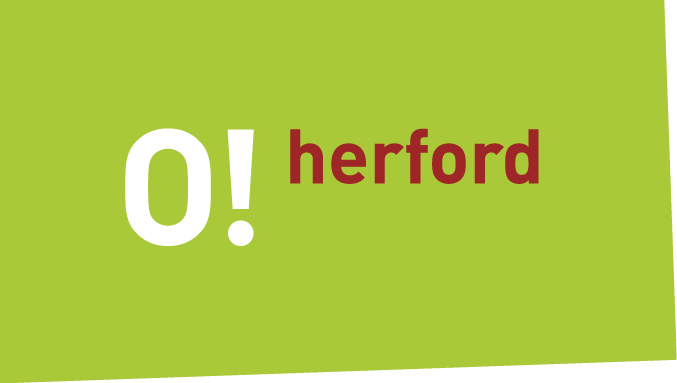 Informationsblatt nach Art. 13 und 14 der EU-Datenschutz-Grundverordnung (DS-GVO) bei der Hansestadt Herford im Zuge der Ermittlung eines Schadenverursachers  Die DS-GVO bildet die gesetzliche Grundlage für die Verarbeitung Ihrer personenbezogenen Daten. Diese stärkt die Rechte der betroffenen Bürgerinnen und Bürger. Die Wahrung der Transparenz bei der Datenverarbeitung ist für die Hansestadt Herford von besonderer Bedeutung. Hiermit kommen wir Ihrem Informationsanspruch nach und teilen Ihnen folgendes mit:Verantwortliche/r: Hansestadt HerfordDer BürgermeisterRathausplatz 132052 HerfordTel.: 05221 189-0E-Mail: info@herford.de Fachbereich 2.2 - TiefbauDatenschutzbeauftragte/r: Datenschutzbeauftragter der Hansestadt Herford  persönlichRathausplatz 132052 HerfordE-Mail: datenschutz@herford.de Zweck und Notwendigkeit: Die Hansestadt Herford verarbeitet personenbezogene Daten zur Geltendmachung bestehender Schadenersatzansprüche.Die Hansestadt Herford darf nur dann an andere Personen oder Stellen personenbezogene Daten weitergeben, wenn Sie dem zugestimmt haben oder die Weitergabe gesetzlich zugelassen ist.Rechtsgrundlage: Die Verarbeitung der Daten erfolgt auf Grundlage:Des Weiteren beziehen wir uns auf folgende/s Spezialgesetz/e: Bürgerliches Gesetzbuch (BGB), Straßenverkehrsgesetz (StVO), Fahrzeugregisterverordnung (FRV).Kategorien personenbezogener Daten (nur ausfüllen, wenn Artikel 14 zutreffend; ansonsten Zeile löschen):Angaben zum Fahrzeughalter (Name, Vorname, Adresse, Geburtsdatum)Amtliches KennzeichenVersicherungsdatenHerkunft personenbezogener Daten (nur ausfüllen, wenn Artikel 14 zutreffend; ansonsten Zeile löschen):PolizeiKFZ-ZulassungsstelleEmpfänger/Kategorien von Empfängern: Interne Stellen: Verwaltungsmitarbeiter, die mit der Schadenabwicklung zu tun haben.Abteilung Kämmerei, Steuern und Stadtkasse zur Verwaltung des Haushalts, der Zahlungsabwicklung und Einnahmen von Steuern und Abgaben.Externe Stellen: Beteiligte Rechenzentren und Auftragsverarbeiter zur Verwaltung und Bereitstellung der Software bzw. Verfahren sowie zur Durchführung der Fernwartung und Wartung.Übermittlung an ein Drittland/internationale Organisation: Eine Übermittlung der verarbeiteten Daten ist nicht vorgesehen.Speicherdauer bzw. -kriterien:Die Daten werden maximal bis zu 10  Jahre nach Abschluss des Vorgangs gespeichert. Betroffenenrechte: Auskunftsrecht (Art. 15)
Recht auf Berichtigung (Art. 16)
Recht auf Löschung (Art. 17)
Recht auf Einschränkung der Verarbeitung (Art. 18)
Recht auf Datenübertragbarkeit (Art. 20)
Widerspruchsrecht (Art. 21)Ihr Beschwerderecht (Art. 77) können Sie unter anderem bei der/dem Landesbeauftragte/n für Datenschutz und Informationsfreiheit Nordrhein-Westfalen wahrnehmen.Kontaktdaten der Aufsichtsbehörde:Landesbeauftragte für Datenschutz und Informationsfreiheit Nordrhein-Westfalen,Postfach 20 04 44, 40102 DüsseldorfHausanschrift: Kavalleriestr. 2-4, 40213 DüsseldorfTel.: 0211 38424-0,Fax-Nr.: 0211 38424-10,E-Mail: poststelle@ldi.nrw.de